01. REGISTRO:(para uso do PPGAC)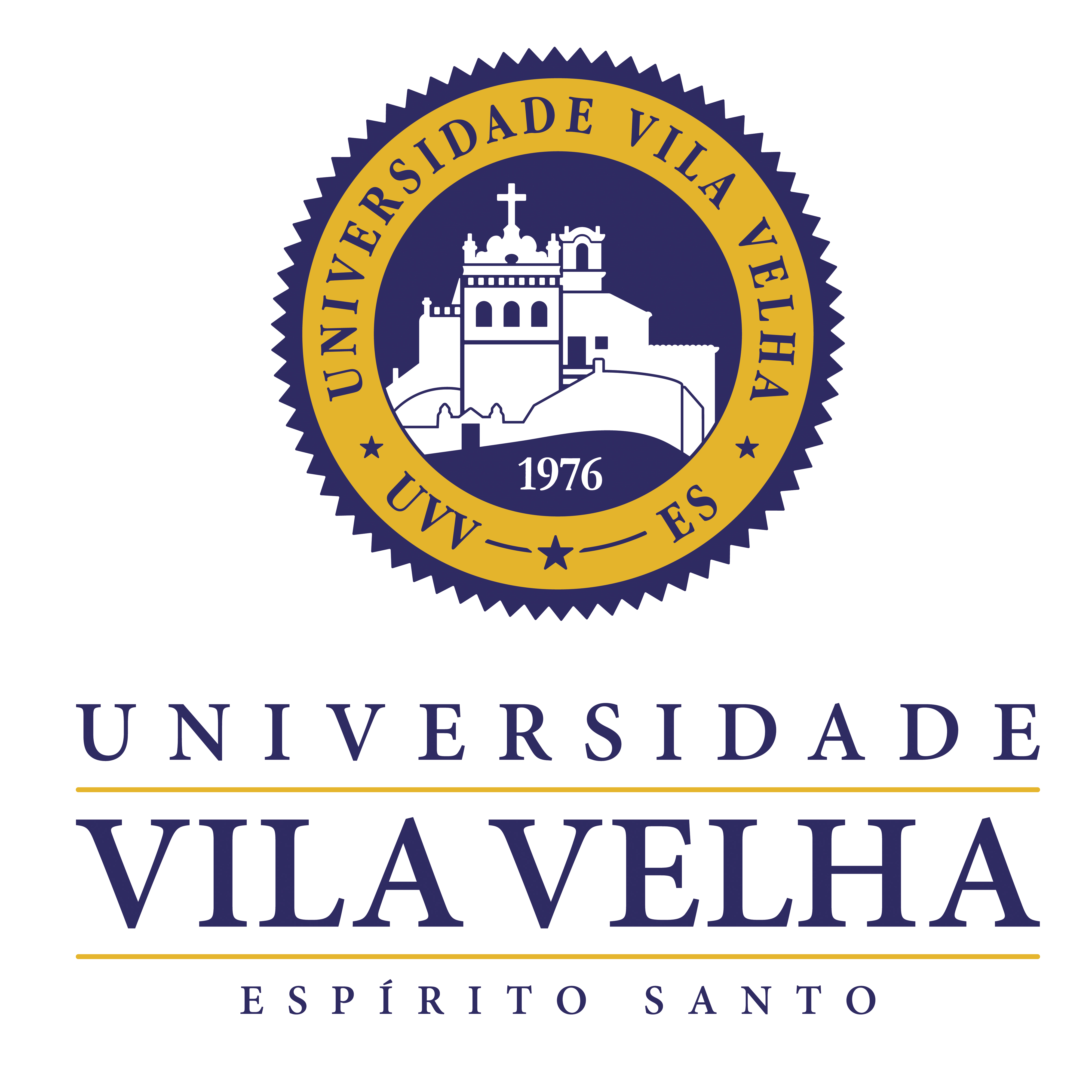 UNIVERSIDADE VILA VELHAANEXO IIIPROPOSTA DE PESQUISAPROGRAMA DE PÓS-GRADUAÇÃO EM ARQUITETURA E CIDADEPROGRAMA DE PÓS-GRADUAÇÃO EM ARQUITETURA E CIDADE02. NOME DO CANDIDATO:02. NOME DO CANDIDATO:02. NOME DO CANDIDATO:02. NOME DO CANDIDATO:0.3 CURRICULUM LATTES (link)0.3 CURRICULUM LATTES (link)0.3 CURRICULUM LATTES (link)0.3 CURRICULUM LATTES (link)04. TÍTULO DA PROPOSTA:04. TÍTULO DA PROPOSTA:04. TÍTULO DA PROPOSTA:04. TÍTULO DA PROPOSTA:05. PALAVRAS-CHAVE::05. PALAVRAS-CHAVE::05. PALAVRAS-CHAVE::05. PALAVRAS-CHAVE::01.       02.       03.      01.       02.       03.      01.       02.       03.      01.       02.       03.      06. LINHA DE PESQUISA DO PROGRAMA (selecionar uma)06. LINHA DE PESQUISA DO PROGRAMA (selecionar uma)06. LINHA DE PESQUISA DO PROGRAMA (selecionar uma)06. LINHA DE PESQUISA DO PROGRAMA (selecionar uma)(     )Gestão e Desempenho do Projeto de Arquitetura e Urbanismo(     )Teoria e Prática do Projeto de Arquitetura e Urbanismo(     )Gestão e Desempenho do Projeto de Arquitetura e Urbanismo(     )Teoria e Prática do Projeto de Arquitetura e Urbanismo(     )Gestão e Desempenho do Projeto de Arquitetura e Urbanismo(     )Teoria e Prática do Projeto de Arquitetura e Urbanismo(     )Gestão e Desempenho do Projeto de Arquitetura e Urbanismo(     )Teoria e Prática do Projeto de Arquitetura e Urbanismo07. INDICAÇÃO DE ORIENTADOR:07. INDICAÇÃO DE ORIENTADOR:07. INDICAÇÃO DE ORIENTADOR:07. INDICAÇÃO DE ORIENTADOR:08. PERCURSO ACADÊMICO/PROFISSIONAL E AFINIDADE COM A LINHA DE PESQUISA ESCOLHIDA( até 3.000 caracteres, incluindo espaços)08. PERCURSO ACADÊMICO/PROFISSIONAL E AFINIDADE COM A LINHA DE PESQUISA ESCOLHIDA( até 3.000 caracteres, incluindo espaços)08. PERCURSO ACADÊMICO/PROFISSIONAL E AFINIDADE COM A LINHA DE PESQUISA ESCOLHIDA( até 3.000 caracteres, incluindo espaços)08. PERCURSO ACADÊMICO/PROFISSIONAL E AFINIDADE COM A LINHA DE PESQUISA ESCOLHIDA( até 3.000 caracteres, incluindo espaços)09. APRESENTAÇÃO DA PROPOSTA E SUA RELEVÂNCIA:(até 4.000 caracteres, incluindo os espaços)09. APRESENTAÇÃO DA PROPOSTA E SUA RELEVÂNCIA:(até 4.000 caracteres, incluindo os espaços)09. APRESENTAÇÃO DA PROPOSTA E SUA RELEVÂNCIA:(até 4.000 caracteres, incluindo os espaços)09. APRESENTAÇÃO DA PROPOSTA E SUA RELEVÂNCIA:(até 4.000 caracteres, incluindo os espaços)10. OBJETIVOS:(gerais e específicos - até 1.000 caracteres, incluindo espaços)10. OBJETIVOS:(gerais e específicos - até 1.000 caracteres, incluindo espaços)10. OBJETIVOS:(gerais e específicos - até 1.000 caracteres, incluindo espaços)10. OBJETIVOS:(gerais e específicos - até 1.000 caracteres, incluindo espaços)11. COMO PRETENDE VIABILIZAR A SUA PROPOSTA DE PESQUISA:(descrição sucinta do método em até 1.000 caracteres, incluindo espaços)11. COMO PRETENDE VIABILIZAR A SUA PROPOSTA DE PESQUISA:(descrição sucinta do método em até 1.000 caracteres, incluindo espaços)11. COMO PRETENDE VIABILIZAR A SUA PROPOSTA DE PESQUISA:(descrição sucinta do método em até 1.000 caracteres, incluindo espaços)11. COMO PRETENDE VIABILIZAR A SUA PROPOSTA DE PESQUISA:(descrição sucinta do método em até 1.000 caracteres, incluindo espaços)12. QUAIS OS AUTORES QUE VOCÊ PRETENDE UTILIZAR NA PESQUISA, POR QUÊ ?:(até 2.000 caracteres, incluindo espaços)12. QUAIS OS AUTORES QUE VOCÊ PRETENDE UTILIZAR NA PESQUISA, POR QUÊ ?:(até 2.000 caracteres, incluindo espaços)12. QUAIS OS AUTORES QUE VOCÊ PRETENDE UTILIZAR NA PESQUISA, POR QUÊ ?:(até 2.000 caracteres, incluindo espaços)12. QUAIS OS AUTORES QUE VOCÊ PRETENDE UTILIZAR NA PESQUISA, POR QUÊ ?:(até 2.000 caracteres, incluindo espaços)13. REFERÊNCIAS UTILIZADAS PARA ELABORAÇÃO DESTA PROPOSTA DE PESQUISA:(até 1.000 caracteres, incluindo espaços)13. REFERÊNCIAS UTILIZADAS PARA ELABORAÇÃO DESTA PROPOSTA DE PESQUISA:(até 1.000 caracteres, incluindo espaços)13. REFERÊNCIAS UTILIZADAS PARA ELABORAÇÃO DESTA PROPOSTA DE PESQUISA:(até 1.000 caracteres, incluindo espaços)13. REFERÊNCIAS UTILIZADAS PARA ELABORAÇÃO DESTA PROPOSTA DE PESQUISA:(até 1.000 caracteres, incluindo espaços)14. OBSERVAÇÕES:(até 1.000 caracteres, incluindo espaços)14. OBSERVAÇÕES:(até 1.000 caracteres, incluindo espaços)14. OBSERVAÇÕES:(até 1.000 caracteres, incluindo espaços)14. OBSERVAÇÕES:(até 1.000 caracteres, incluindo espaços)